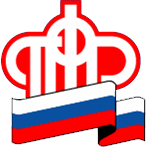 О ПРЕДОСТАВЛЕНИИКОНФИДЕНЦИАЛЬНОЙ ИНФОРМАЦИИУправление в связи с возникающими вопросами разъясняет следующее.В настоящее время в Управления ПФР поступают  запросы органов государственной власти и местного самоуправления о предоставлении информации о застрахованных лицах. При этом сведения могут запрашиваться в отношении достаточно большого количества застрахованных лиц.Отработка указанных запросов осуществляется Управлениями ПФР в следующем порядке:1. В случае, если инициатор запроса просит предоставить информацию, содержащуюся в индивидуальном лицевом счете застрахованного лица, и, соответственно, относящуюся к информации, в отношении которой установлено требование об обеспечении ее конфиденциальности (например, период работы, суммы страховых взносов, наименование страхователя и т.д.), то Управление ПФР должно отказать в предоставлении такой информации со ссылкой на нормы законодательства об индивидуальном (персонифицированном) учете и о персональных данных. 2. В случае, если запрашиваемая информация не относится к категории конфиденциальной (например, требуется только факт работы или факт уплаты страховых взносов), то такая информация может быть предоставлена инициатору запроса. В этом случае Управление ПФР дает утвердительный («да, сведения имеются») или отрицательный ответ («нет, сведения отсутствуют»). Управление в Приозерском районеЛенинградской области